MJL 2021 GIRLS STANDINGSStandings (Head-to-Head is the first Tie-Breaker, Goals Differential is the third the second, while Goals Scored is the third)ScoresLeading ScorersCautions & EjectionsSuspensions*Carry-over Suspension from previous seasonStandings (Head-to-Head is the first Tie-Breaker, Goals Differential is the third the second, while Goals Scored is the third)ScoresLeading ScorersCautions & EjectionsSuspensions*Carry-over Suspension from previous seasonStandings (Head-to-Head is the first Tie-Breaker, Goals Differential is the third the second, while Goals Scored is the third)ScoresLeading ScorersCautions & EjectionsSuspensions*Carry-over Suspension from previous seasonStandings (Head-to-Head is the first Tie-Breaker, Goals Differential is the third the second, while Goals Scored is the third)ScoresLeading ScorersCautions & EjectionsSuspensions*Carry-over Suspension from previous seasonStandings (Head-to-Head is the first Tie-Breaker, Goals Differential is the third the second, while Goals Scored is the third)ScoresLeading ScorersCautions & EjectionsSuspensions*Carry-over Suspension from previous seasonStandings (Head-to-Head is the first Tie-Breaker, Goals Differential is the third the second, while Goals Scored is the third)ScoresLeading ScorersCautions & EjectionsSuspensions*Carry-over Suspension from previous seasonStandings (Head-to-Head is the first Tie-Breaker, Goals Differential is the third the second, while Goals Scored is the third)ScoresLeading ScorersCautions & EjectionsSuspensions*Carry-over Suspension from previous seasonStandings (Head-to-Head is the first Tie-Breaker, Goals Differential is the third the second, while Goals Scored is the third)ScoresLeading ScorersCautions & EjectionsSuspensions*Carry-over Suspension from previous seasonStandings (Head-to-Head is the first Tie-Breaker, Goals Differential is the third the second, while Goals Scored is the third)ScoresLeading ScorersCautions & EjectionsSuspensions*Carry-over Suspension from previous seasonStandings (Head-to-Head is the first Tie-Breaker, Goals Differential is the third the second, while Goals Scored is the third)ScoresLeading ScorersCautions & EjectionsSuspensions*Carry-over Suspension from previous season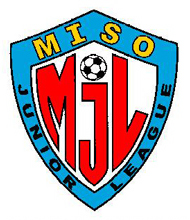 U-19 Girls GoldTEAMWLTGFGAPTSRUSH 04G Blue410171112LEAHI 04 Premier410201312RUSH 04G31111510RUSH 05G12211165HI HEAT FC 04G13110144SHOCKERS 040504130WEEK 1WEEK 2WEEK 2WEEK 3LEAHI 04 Prem.  6  -  HI HEAT FC 04G  4RUSH 04G  2  -  SHOCKERS 04G  0RUSH 05G  1  -  RUSH 04G Blue  4HI HEAT FC 04G  2  -  RUSH 05G  2SHOCKERS 04G  1  -  RUSH 04G Blue  4LEAHI 04 Prem.  3  -  RUSH 04G  2HI HEAT FC 04G  2  -  RUSH 05G  2SHOCKERS 04G  1  -  RUSH 04G Blue  4LEAHI 04 Prem.  3  -  RUSH 04G  2RUSH 04G  2  -  RUSH 05G  2SHOCKERS 04G  0  -  LEAHI 04 Prem.  2RUSH 04G Blue  4  -  HI HEAT FC 04G  2WEEK 4WEEK 4WEEK 5WEEK 5HI HEAT FC 04G  1  -  SHOCKERS 04G  0RUSH 05G  2  -  LEAHI 04 Premier  5RUSH 04G Blue  3  -  RUSH 04G  0  (f)HI HEAT FC 04G  1  -  SHOCKERS 04G  0RUSH 05G  2  -  LEAHI 04 Premier  5RUSH 04G Blue  3  -  RUSH 04G  0  (f)LEAHI 04 Prem.  4  -  RUSH 04G Blue  5HI HEAT FC 04G  1  -  RUSH 04G  2SHOCKERS 04G  3  -  RUSH 05G  4LEAHI 04 Prem.  4  -  RUSH 04G Blue  5HI HEAT FC 04G  1  -  RUSH 04G  2SHOCKERS 04G  3  -  RUSH 05G  4WEEK 6WEEK 6WEEK 7WEEK 7#5 HI HEAT FC 04G  3  -vs-  #6 SHOCKERS 04  0  (f)SEMIFINAL 1#1 RUSH 04G Blue  2  -vs-  #4 RUSH 05G  0SEMIFINAL 2#2 LEAHI 04 Premier  2  -vs-  #3 RUSH 04G  1#5 HI HEAT FC 04G  3  -vs-  #6 SHOCKERS 04  0  (f)SEMIFINAL 1#1 RUSH 04G Blue  2  -vs-  #4 RUSH 05G  0SEMIFINAL 2#2 LEAHI 04 Premier  2  -vs-  #3 RUSH 04G  1RUSH 04G  3  -vs-  #6 SHOCKERS 04  0  (f)RUSH 05G  0  -vs-  #5 HI HEAT FC 04G  6CHAMPIONSHIPRUSH 04G Blue  3  -vs-  LEAHI 04 Premier  4RUSH 04G  3  -vs-  #6 SHOCKERS 04  0  (f)RUSH 05G  0  -vs-  #5 HI HEAT FC 04G  6CHAMPIONSHIPRUSH 04G Blue  3  -vs-  LEAHI 04 Premier  4PLAYERTEAMGOALSCANDACE CHINGHAWAII HEAT FC 04G6ELLIE GUSMANHAWAII HEAT FC 04G6ANUHEA ALULILEAHI 04 Premier5JULIA OKARUSH 04G Blue5NIKKI MAURUSH 04G Blue5KAWAIAPO ACOPANLEAHI 04 Premier4ELLIE KAPUA’ALARUSH 04G Blue4LEILA KAHOANOLEAHI 04 Premier3XEVANI SALANOALEAHI 04 Premier3KAILANI NANEA BALBASRUSH 04G3TAVENA OLIVERARUSH 04G Blue3EMMA HIGASHIRUSH 05G3LINA MIRANDAHAWAII HEAT FC 04G2CARLY CORMACKLEAHI 04 Premier2I’AI FUAMATU-MA’AFALALEAHI 04 Premier2KIANA MURASUKALEAHI 04 Premier2LOGAN KASHIMALEAHI 04 Premier2MEGAN OSHIROLEAHI 04 Premier2RYAN KANEKORUSH 04G2JADE ALVERIORUSH 05G2KELSI SOORUSH 05G2ALYSSA BAUTISTASHOCKERS 042AVA WATANABEHAWAII HEAT FC 04G1BAILEY BROOKEHAWAII HEAT FC 04G1CHARIS ALOHI RAMOSLEAHI 04 Premier1BRYN SHIMABUKURURUSH 04G1KAENA KEHANORUSH 04G1TAYLOR VanANTWERPRUSH 04G1ABIGAIL HIRONAKARUSH 04G Blue1ALLY YOSHIMURARUSH 04G Blue1CAMRYN KUNIHISARUSH 04G Blue1EMILY DAEHLERRUSH 04G Blue1KAILANI BALBESRUSH 04G Blue1KAMAILE LANIASRUSH 04G Blue1BREYLYN-MAY BAUTISTARUSH 05G1KEELY KAHANARUSH 05G1KYLA YAMADARUSH 05G1NIKKI MAURUSH 05G1LAINEY HONMASHOCKERS 041MEGAN YANAGISHOCKERS 041Own GoalsVarious2PLAYERTEAMYRSHARDAE MANEWARUSH 05G2KELSI SOORUSH 05G1MARI IGERUSH 05G1DatePlayerTeamReasonSuspension1 Game (1)1 Game (1)U-19 Girls SilverTEAMWLTGFGAPTSLEAHI ’05 Premier51017715H.S.A ‘05G42020712RUSH 04G Nero33018149RUSH 05G Nero2317207NEMESIS SA 05G2308116H.S.A ‘03/04G13211175NEMESIS SA 04G1318134WEEK 1WEEK 2WEEK 2WEEK 3LEAHI 05 Prem  1  -  RUSH 04G Nero  3NEMESIS SA 05G  0  -  H.S.A. 05G  3RUSH 05G Nero  3  -  NEMESIS SA 04G  1RUSH 04G Nero  0  -  H.S.A. 05G  5RUSH 05G Nero  2  -  H.S.A. 03/04G  2LEAHI 05 Prem  2  -  NEMESIS SA 05G  1RUSH 04G Nero  0  -  H.S.A. 05G  5RUSH 05G Nero  2  -  H.S.A. 03/04G  2LEAHI 05 Prem  2  -  NEMESIS SA 05G  1H.S.A. 05G  1  -  LEAHI 05 Prem  2H.S.A. 03/04G  2  -  NEMESIS SA 04G  2NEMESIS SA 05G  2  -  RUSH 04G Nero  5WEEK 4WEEK 5WEEK 5WEEK 6NEMESIS SA 05G  2  -  H.S.A. 03/04G  1LEAHI 05 Premier  5  -  RUSH 05G Nero  0RUSH 04G Nero  0  -  NEMESIS SA 04G  1NEMESIS SA 04G  2  -  LEAHI 05 Prem  5RUSH 05G Nero  1  -  RUSH 04G Nero  9H.S.A. 03/04G  2  -  H.S.A. 05G  4NEMESIS SA 04G  2  -  LEAHI 05 Prem  5RUSH 05G Nero  1  -  RUSH 04G Nero  9H.S.A. 03/04G  2  -  H.S.A. 05G  4H.S.A. 05G  6  -  NEMESIS SA 04G  0LEAHI 05 Prem  2  -  H.S.A. 03/04G  0NEMESIS SA 05G  3  -  RUSH 05G Nero  0WEEK 7WEEK 7WEEK 8WEEK 8RUSH 05G Nero  1  -  H.S.A. 05G  0H.S.A. 03/04G  4  -  RUSH 04G Nero  1NEMESIS SA 04G  X  -  NEMESIS SA 05G  XRUSH 05G Nero  1  -  H.S.A. 05G  0H.S.A. 03/04G  4  -  RUSH 04G Nero  1NEMESIS SA 04G  X  -  NEMESIS SA 05G  X5 NEMESIS SA 05G  1  -vs-  6 H.S.A ‘03/04G  03 RUSH 04G Nero  X  -vs-  4 RUSH 05G Nero  XCHAMPIONSHIP1 LEAHI ’05 Premier  3  -vs-  2 H.S.A ‘05G  05 NEMESIS SA 05G  1  -vs-  6 H.S.A ‘03/04G  03 RUSH 04G Nero  X  -vs-  4 RUSH 05G Nero  XCHAMPIONSHIP1 LEAHI ’05 Premier  3  -vs-  2 H.S.A ‘05G  0PLAYERTEAMGOALSKAMALANI YAMASHITANEMESIS SA 05G5COURTNEY OKUMURAH.S.A. 05G4KAYLA SANTA MONICAH.S.A. 05G4JORDYN ELDREDGE SAGAPOLUTELELEAHI 05 Premier4PAYTON INABATALEAHI 05 Premier4CALISTA FUJITANIH.S.A. 05G3SARAYA BURGHARDTH.S.A. 05G3ALEXYS NAKAMOTOLEAHI 05 Premier3COURTNEY OKUMURAH.S.A. 03/04G2MAYA LEONIDAH.S.A. 05G2SYDNI YOSHIDAH.S.A. 05G2KAELYN JAENTSCHLEAHI 05 Premier2AUREANA OWENSNEMESIS SA 04G2J. TEXEIRARUSH 04G Nero2KELSI KIYOLRUSH 04G Nero2SHELBY HOPEAURUSH 04G Nero2TAVENA OLIVEIRARUSH 04G Nero2LEILA LEANORUSH 05G Nero2GABBY SMITHH.S.A. 03/04G1HANNAH MIURAH.S.A. 03/04G1CHLOE KAIOH.S.A. 05G1GABBY SMITHH.S.A. 05G1KALENA RAMOSH.S.A. 05G1KYLIE MONIZH.S.A. 05G1RISSALYN HARAH.S.A. 05G1RYLIE BURGHARDTH.S.A. 05G1SARA CRUZH.S.A. 05G1CARLY CORMACKLEAHI 05 Premier1KAELIAH KAHANALEAHI 05 Premier1KAINANI JACANGLEAHI 05 Premier1KELI CAPELALEAHI 05 Premier1REESE ADAROLEAHI 05 Premier1TIA HOLEAHI 05 Premier1ZOE TEVAGALEAHI 05 Premier1KIARA SUGIMURANEMESIS SA 04G1MEGAN CHOCKNEMESIS SA 04G1ARENA OWENSNEMESIS SA 05G1CHEYENNA MATTOSNEMESIS SA 05G1HAILEO HANAIKENEMESIS SA 05G1BRYLEE PATTERSONRUSH 04G Nero1CAMRYN UYEMARUSH 04G Nero1ELANNMELTONRUSH 04G Nero1KAENA KEHANORUSH 04G Nero1KAI’A BORJE PEEPLESRUSH 04G Nero1MADISON SHEARERRUSH 04G Nero1MANA SANTA MONICARUSH 04G Nero1RYAN KANEKORUSH 04G Nero1TAYLOR VANTARTERPRUSH 04G Nero1KAIHLANI NISHIGSYARUSH 05G Nero1KEELY KAHANARUSH 05G Nero1KUHELA LEDWARDRUSH 05G Nero1MIKAYALA KUAHIWINUIRUSH 05G Nero1SHYLA KAAI-MONTGOMERYRUSH 05G Nero1Own GoalsVarious0PLAYERTEAMYRCAROLINE GEERTSEMARUSH 05G Nero1H. PELENRUSH 05G Nero1AERENA OWENSNEMESIS 05G2JAMALI JEAN FAITAUNEMESIS 05G1TAJ FERMAHINNEMESIS 05G1SHAYLYNN BANAAYNEMESIS 05G1RYLIE BURGHARDTH.S.A. 05G1REESE ADAROLEAHI 05 Premier1KAELIAH KAHANALEAHI 05 Premier1DatePlayerTeamReasonSuspension1 Game (1)1 Game (1)U-17 Girls PlatinumTEAMWLTGFGAPTSRUSH 06G60036618RUSH 07G41129913LEAHI 06 Premier41120913RUSH 06G East33010119WHITFIELD 07G Royal14111204SURF HI 06G II1509303RUSH 06G Nero0515351WEEK 1WEEK 2WEEK 2WEEK 3RUSH 06G  7  -  SURF HI 06G II  1RUSH 07G  2  -  LEAHI 06 Prem.  2WHITFIELD 07G Rl  1  -  RUSH 06G Nero  1RUSH 06G  5  -  RUSH 07G  3WHITFIELD 07G Rl  1  -  RUSH 06G East  3SURF HI 06G II  0  -  LEAHI 06 Prem.  2RUSH 06G  5  -  RUSH 07G  3WHITFIELD 07G Rl  1  -  RUSH 06G East  3SURF HI 06G II  0  -  LEAHI 06 Prem.  2LEAHI 06 Prem.  1  -  RUSH 06G  3RUSH 07G  12  -  SURF HI 06G II  0RUSH 06G East  3  -  RUSH 06G Nero  1WEEK 4WEEK 5WEEK 5WEEK 6RUSH 07G  3  -  RUSH 06G East  1RUSH 06G  5  -  WHITFIELD 07G Ry  1SURF HI 06G II  5  -  RUSH 06G Nero  1RUSH 06G Nero  0  -  RUSH 06G  14RUSH 06G East  1  -  LEAHI 06 Prem.  4WHITFIELD 07G Ry  6  -  SURF HI 06G II  3RUSH 06G Nero  0  -  RUSH 06G  14RUSH 06G East  1  -  LEAHI 06 Prem.  4WHITFIELD 07G Ry  6  -  SURF HI 06G II  3LEAHI 06 Prem.  7  -  RUSH 06G Nero  2RUSH 06G  2  -  RUSH 06G East  0RUSH 07G  4  -  WHITFIELD 07G Ry  1WEEK 7WEEK 7WEEK 8WEEK 8WHITFIELD 07G Ry  1  -  LEAHI 06 Prem.  4RUSH 06G East  2  -  SURF HI 06G II  0RUSH 06G Nero  0  -  RUSH 07G  5WHITFIELD 07G Ry  1  -  LEAHI 06 Prem.  4RUSH 06G East  2  -  SURF HI 06G II  0RUSH 06G Nero  0  -  RUSH 07G  55 WHITFIELD 07G Royal  5 -vs- 6 SURF HI 06G II  23 LEAHI 06 Premier  5  -vs-  4 RUSH 06G East  0CHAMPIONSHIP1 RUSH 06G  5  -vs-  2 RUSH 07G  15 WHITFIELD 07G Royal  5 -vs- 6 SURF HI 06G II  23 LEAHI 06 Premier  5  -vs-  4 RUSH 06G East  0CHAMPIONSHIP1 RUSH 06G  5  -vs-  2 RUSH 07G  1PLAYERTEAMGOALSJULIA OKARUSH 06G18SHYLA KAAI MONTGOMERYRUSH 07G8CARLY CORMACKLEAHI 06 Premier5LEILA LEANORUSH 07G5NICOLE BEAUCHEMINLEAHI 06 Premier4EMILY DAEHLERRUSH 06G4TAVENA OLIVERARUSH 06G4DEIZHA JACINTORUSH 07G4KELSEY YOSHIKAWARUSH 07G4ALIANNA FUAMATU MAAFALALEAHI 06 Premier3CAMRYNN NITTALEAHI 06 Premier3XEHLIA SALANOALEAHI 06 Premier3NIKKI MAURUSH 06G3KAIAO ZOLLERRUSH 07G3TEZRA ABRAHAMSURF 06G-II3XEHLIA SALANOASURF 06G-II3CEYDIE WHITFIELDWHITFIELD 07G Royal3KILINAHE SCHENKWHITFIELD 07G Royal3MYA PASIONWHITFIELD 07G Royal3EMMA ATTWOODLEAHI 06 Premier2MARLEY ESPIAULEAHI 06 Premier2MADISON SHARRERRUSH 06G2SHANTI NGRUSH 06G East2AYANNAH SOONRUSH 07G2CASSIE JENKINSSURF 06G-II2KYRA-LEI NAGATASURF 06G-II2BROOK PEILERWHITFIELD 07G Royal2MATTISON TAIRAWHITFIELD 07G Royal2MALIA VICTORLEAHI 06 Premier1YEHLIA SALANOALEAHI 06 Premier1ZOE MAIKAILEAHI 06 Premier1ABBY HIRONAKARUSH 06G1ALLY YOSHIMURARUSH 06G1BRYLEE PATTERSONRUSH 06G1CAMRYN UYEMARUSH 06G1GABRIELLA TOMASZUKRUSH 06G1KAMALIE LANIGSRUSH 06G1KELSI YOSHIKAWARUSH 06G1NIA AKOIONUZYKRUSH 06G1TAYLOR YOSHIMURARUSH 06G1BRYLEE PATTERSONRUSH 06G East1GARIELLA FERRANTERUSH 06G East1JAYMIE FRITHRUSH 06G East1KEIRA PANGRUSH 06G East1KUHELA LEDWARDRUSH 06G East1KYLA OKAMOTORUSH 06G East1LINDSEY KONGRUSH 06G East1SHYLA KAAI MONTGOMERYRUSH 06G East1DEJZAH JACINTORUSH 06G Nero1JENESIS BIVENRUSH 06G Nero1JULIA OKARUSH 06G Nero1Kulia MontgomeryRUSH 06G Nero1MADISON SHEARRERRUSH 06G Nero1BROOKE KURASAKIRUSH 07G1GARIELLA FERRANTERUSH 07G1KAIA BORJE-PEEPLESRUSH 07G1SHILA TALAFONORUSH 07G1TRILOGY RIVERASURF 06G-II1KAHIAU PAIKWHITFIELD 07G Royal1KAILA CORREAWHITFIELD 07G Royal1TALIA MELENDEZWHITFIELD 07G Royal1Own GoalsVarious1PLAYERTEAMYRANELA LESLIESURF O6G-II1DatePlayerTeamReasonSuspension10/23/21ANELA LESLIESURF O6G-II2ND YELLOW1 Game (1)1 Game (1)U-17 Girls GoldTEAMWLTGFGAPTSH.S.A ‘06G50216517LEAHI ’05 Maile50214417RUSH 07G East31229611LEAHI ’07 Premier331121610WHITFIELD 06G Royal33171410NEMESIS 06/07G Red23210138LEAHI 06 Maile1605283RAPIDS 05G0605120WEEK 1WEEK 2WEEK 2WEEK 3H.S.A. 06G  3  -   LEAHI 07 Prem.  2LEAHI 06 Maile  0  -  RUSH 07G East  14LEAHI 05 Maile  2  -  NEMESIS 06/07 Rd  1RAPIDS 05G  1  -  WHITFIELD 06 Ryl  2LEAHI 07 Prem.  1  -  WHITFIELD 06 Ryl  1LEAHI 06 Maile  0  -  LEAHI 05 Maile  5RUSH 07G East  3  -  NEMESIS 06/07 Rd  3H.S.A. 06G  3  -  RAPIDS 05G  1LEAHI 07 Prem.  1  -  WHITFIELD 06 Ryl  1LEAHI 06 Maile  0  -  LEAHI 05 Maile  5RUSH 07G East  3  -  NEMESIS 06/07 Rd  3H.S.A. 06G  3  -  RAPIDS 05G  1NEMESIS 06/07G  1  -  LEAHI 06 Maile  0RAPIDS 05G  0  -  LEAHI 07 Prem.  1WHITFIELD 06 Ryl  0  -  H.S.A. 06G  5LEAHI 05 Maile  1  -  RUSH 07G East  1WEEK 4WEEK 4WEEK 5WEEK 5RAPIDS 05G  1  -  LEAHI 05 Maile  2WHITFIELD 06 Ry  1  -  NEMESIS 06/07 Rd  0H.S.A. 06G  2  -  LEAHI 06 Maile  1LEAHI 07 Prem.  0  -  RUSH 07G East  8RAPIDS 05G  1  -  LEAHI 05 Maile  2WHITFIELD 06 Ry  1  -  NEMESIS 06/07 Rd  0H.S.A. 06G  2  -  LEAHI 06 Maile  1LEAHI 07 Prem.  0  -  RUSH 07G East  8RUSH 07G East  1  -  H.S.A. 06G  2LEAHI 05 Maile  2  -  WHITFIELD 06 Ryl  0LEAHI 06 Maile  1  - LEAHI 07 Prem.  3NEMESIS 06/07 Rd  3  -  RAPIDS 05G  2RUSH 07G East  1  -  H.S.A. 06G  2LEAHI 05 Maile  2  -  WHITFIELD 06 Ryl  0LEAHI 06 Maile  1  - LEAHI 07 Prem.  3NEMESIS 06/07 Rd  3  -  RAPIDS 05G  2WEEK 6WEEK 6WEEK 7WEEK 7H.S.A. 06G  1  -  LEAHI 05 Maile  1LEAHI 07 Prem.  5  -  NEMESIS 06/07 Rd  2WHITFIELD 06 Ryl  0  -  RUSH 07G East  3RAPIDS 05G  0  -  LEAHI 06 Maile  1H.S.A. 06G  1  -  LEAHI 05 Maile  1LEAHI 07 Prem.  5  -  NEMESIS 06/07 Rd  2WHITFIELD 06 Ryl  0  -  RUSH 07G East  3RAPIDS 05G  0  -  LEAHI 06 Maile  1LEAHI 06 Maile  2  -  WHITFIELD 06 Ryl  3LEAHI 05 Maile  1  -  LEAHI 07 Prem.  0RUSH 07G East  2  -  RAPIDS 05G  0NEMESIS 06/07 Rd  0  -  H.S.A. 06G  0LEAHI 06 Maile  2  -  WHITFIELD 06 Ryl  3LEAHI 05 Maile  1  -  LEAHI 07 Prem.  0RUSH 07G East  2  -  RAPIDS 05G  0NEMESIS 06/07 Rd  0  -  H.S.A. 06G  0PLAYERTEAMGOALSKAYLA SANTA MONICAH.S.A. 06G6AUBREY PROCTORLEAHI 07 Prem6KAIAO ZOLLERRUSH 07G East6LIANA JUANLEAHI 07 Prem5GABRIEL FERRANTERUSH 07G East5MAYA LEONIDAH.S.A. 06G3BRYLEE PATTERSONRUSH 07G East3SHIA TULAFONORUSH 07G East3JORDYN KALAHIKIH.S.A. 06G2RISA SOTO-WEBSTERH.S.A. 06G2LEANNE TACADENALEAHI 05 Maile2SHAREY ROMEROLEAHI 05 Maile2CASSIDY CAMPBELLLEAHI 06 Maile2CURYSSA YOSHIMOTONEMESIS 06/07G Red2MADISON POWELLNEMESIS 06/07G Red2SHANYN LOPESNEMESIS 06/07G Red2TAYBR ALEXIONEMESIS 06/07G Red2BROOK KURASAKIRUSH 07G East2TAYLOR THOMASRUSH 07G East2AUBREE PANUIWHITFIELD 06G Royal2LILY  MIGUELWHITFIELD 06G Royal2AVALEE McGUIREH.S.A. 06G1HAYLEY SCOTT-RECARTEH.S.A. 06G1JAZLYN CHANGH.S.A. 06G1ALEXYZ NAKAMOTOLEAHI 05 Maile1JAYLEE CURRANLEAHI 05 Maile1JORDYN ELDREDGE SAGAPOLUTELELEAHI 05 Maile1KAINANI JACANGLEAHI 05 Maile1LEXILEAHI 05 Maile1LIV DEELEYLEAHI 05 Maile1MALIA VICTORLEAHI 05 Maile1MEMPHIS MULLERLEAHI 05 Maile1REECEN ADAROLEAHI 05 Maile1REYEN ADAROLEAHI 05 Maile1ANUHEA SACHI ILAELEAHI 06 Maile1ERIKA MARCIELLEAHI 06 Maile1LAUREN BURKELEAHI 06 Maile1MIA MOSSLEAHI 07 Prem1RHEYA YOSHIDANEMESIS 06/07G Red1SERENITY SELLERS-GARRETTNEMESIS 06/07G Red1‘ALE’A AWEAURAPIDS 05G1COURTNEY ROSENRAPIDS 05G1JADA SHIRAKATARAPIDS 05G1RUBY COSTELLORAPIDS 05G1KAYA COOKRUSH 07G East1KELSEY YOSHIKAWARUSH 07G East1KIELE BRIONESRUSH 07G East1KUHELA LEDWARDRUSH 07G East1KYLA LUMRUSH 07G East1KYLA YAMADARUSH 07G East1SHANTI NGRUSH 07G East1SHYLA KAAI-MONTGOMERYRUSH 07G East1SIERRA BORGESRUSH 07G East1TAEGAN SARAGOSA-DEOCARESRUSH 07G East1KAIHILEI HOKEWHITFIELD 06G Royal1KILINAHE SCHENKWHITFIELD 06G Royal1SIERRA SAM FONGWHITFIELD 06G Royal1Own GoalsVarious1PLAYERTEAMYRGLORINA RESPICIOWHITFIELD 06G Royal1JAMES SASIADEK  (coach)H.S.A. 06G1BRIANNE MOREILTHONH.S.A. 06G-1LEXILEAHI 05 Maile1MADISON POWELLNEMESIS 06/07G Red1DatePlayerTeamReasonSuspension10/23/21BRIANNE MOREILTHONH.S.A. 06GV.C.3 Game (3)1 Game (1)U-17 Girls SilverTEAMWLTGFGAPTSWHITFIELD 06/07G61037218H.S.A ‘07G520131515RUSH 07G Nero52026515BALLISTIC Boom430142012NEMESIS 06/07G Blk430121512LEAHI ’07 Maile Green24010346ho’omau 07G15110114LEAHI 07 Maile Blue0615361WEEK 1WEEK 2WEEK 2WEEK 3HO’OMAU 07G  1  -  BALLISTIC Boom  2RUSH 07G Nero  4  -  NEMESIS 06/07 Blk  0LEAHI 07 M. Blue  0  -  WHITFIELD 06/07G  11LEAHI 07 M. Grn  1  -  H.S.A. 07G  8RUSH 07G Nero  6  -  LEAHI 07 M. Blue  1HO’OMAU 07G  7  -  LEAHI 07 M. Grn  0BALLISTIC Boom  1  -  H.S.A. 07G  5NEMESIS 06/07 Blk  0  -  WHITFIELD 06/07G  6RUSH 07G Nero  6  -  LEAHI 07 M. Blue  1HO’OMAU 07G  7  -  LEAHI 07 M. Grn  0BALLISTIC Boom  1  -  H.S.A. 07G  5NEMESIS 06/07 Blk  0  -  WHITFIELD 06/07G  6H.S.A. 07G  2  -  HO’OMAU 07G  0LEAHI 07 M. Grn  1  -  BALLISTIC Boom  3LEAHI 07 M. Blu  0  -  NEMESIS 06/07 B  3WHITFIELD 06/07G  1  -  RUSH 07G Nero  0WEEK 4WEEK 4WEEK 5WEEK 5LEAHI 07 M. Green  6  -  LEAHI 07 M. Blue  0HO’OMAU 07G  0  -  RUSH 07G Nero  1H.S.A. 07G  0  -  WHITFIELD 06/07G  7BALLISTIC Boom  3  -  NEMESIS 06/07 Blk  0LEAHI 07 M. Green  6  -  LEAHI 07 M. Blue  0HO’OMAU 07G  0  -  RUSH 07G Nero  1H.S.A. 07G  0  -  WHITFIELD 06/07G  7BALLISTIC Boom  3  -  NEMESIS 06/07 Blk  0LEAHI 07 M. Blue   0  -  H.S.A. 07G   3NEMESIS 06/07 Blk 1   -  HO’OMAU 07G  0RUSH 07G Nero  3  -  BALLISTIC Boom  0WHITFIELD 06/07G  1  -  LEAHI 07 M. Grn  2LEAHI 07 M. Blue   0  -  H.S.A. 07G   3NEMESIS 06/07 Blk 1   -  HO’OMAU 07G  0RUSH 07G Nero  3  -  BALLISTIC Boom  0WHITFIELD 06/07G  1  -  LEAHI 07 M. Grn  2WEEK 6WEEK 6WEEK 7WEEK 7BALLISTIC Boom  0  -  WHITFIELD 06/07G  8LEAHI 07 M. Grn  0  -  RUSH 07G Nero  10H.S.A. 07G  2  -  NEMESIS 06/07 Blk  3HO’OMAU 07G  2  -  LEAHI 07 M. Blue  2BALLISTIC Boom  0  -  WHITFIELD 06/07G  8LEAHI 07 M. Grn  0  -  RUSH 07G Nero  10H.S.A. 07G  2  -  NEMESIS 06/07 Blk  3HO’OMAU 07G  2  -  LEAHI 07 M. Blue  2RUSH 07G Nero  2  -  H.S.A. 07G  3WHITFIELD 06/07G  3  -  HO’OMAU 07G  0LEAHI 07 M. Blue  2  -  BALLISTIC Boom  5NEMESIS 06/07 Blk  5  -  LEAHI 07 M. Grn  0RUSH 07G Nero  2  -  H.S.A. 07G  3WHITFIELD 06/07G  3  -  HO’OMAU 07G  0LEAHI 07 M. Blue  2  -  BALLISTIC Boom  5NEMESIS 06/07 Blk  5  -  LEAHI 07 M. Grn  0PLAYERTEAMGOALSCOLBIE TOMBALLISTIC 07 Boom10MYA PASIONWHITFIELD 06/07G10AUBREE PANUIWHITFIELD 06/07G8ANYAH PEDROH.S.A. 07G5MATTISON TAIRAWHITFIELD 06/07G5JAZLYN CHANGH.S.A. 07G4RISA SOTO WEBSTERH.S.A. 07G4SIERRA BORGESRUSH 07G Nero4HALEY SCOTT RECARTEH.S.A. 07G3ALAYNIA KIESELNEMESIS 06/07G Black3MADISON POWELLNEMESIS 06/07G Black3SARAH NAUMUWHITFIELD 06/07G3SIERRA SAM FONGWHITFIELD 06/07G3ADDISON HERNANDEZBALLISTIC 07 Boom2AMELIA GUENTHERHO’OMAU FC 07G2ARIANNA CIFUENTESLEAHI 07 Maile Blue2AVALEE McGUIREH.S.A. 07G2BRYLEE PATTERSONRUSH 07G Nero2CASSIDY CAMPBELLLEAHI 07 Maile Green2DELINA-MARIE PIHOHO’OMAU FC 07G2KELSEY YOSHIKAWARUSH 07G Nero2LEILA LEAGERUSH 07G Nero2LIANA JUANLEAHI 07 Maile Green2MJ NAGASTANARUSH 07G Nero2NICOLE BEAUCHEMINLEAHI 07 Maile Green2RYLEE LEILA LAPENIABALLISTIC 07 Boom2TAYLOR THOMASRUSH 07G Nero2TEHYA WILLIAMH.S.A. 07G2ZAIRAE GAUERHO’OMAU FC 07G2BRROKE PEILERWHITFIELD 06/07G2KAIHILEI HOKEWHITFIELD 06/07G2MADISON FERMINNEMESIS 06/07G Black2MYA KISHIDAWHITFIELD 06/07G2REYNA Y.NEMESIS 06/07G Black2ANNA STEEDH.S.A. 07G1ASA PARKSHO’OMAU FC 07G1AUTUMN APANA-PURCELLHO’OMAU FC 07G1MARISSA ENHADSHO’OMAU FC 07G1AYANNAH SOONRUSH 07G Nero1BROOKE KURASAKIRUSH 07G Nero1CAITLIN LAULEAHI 07 Maile Blue1CAROLINE PAYNELEAHI 07 Maile Green1CHLOE SHINRUSH 07G Nero1ELLA DE COLIGNYH.S.A. 07G1FAITH ATUAIAHO’OMAU FC 07G1GABBY FERRANTERUSH 07G Nero1JUDD ELDREDGE SEGAPOLUTELELEAHI 07 Maile Green1KAMALEI LEONGH.S.A. 07G1KYLYNN BORCHARDTRUSH 07G Nero1LAUREN TAKAMOTORUSH 07G Nero1LOGAN LEELEAHI 07 Maile Blue1LYLA LAMRUSH 07G Nero1MYLA SUAPAIALEAHI 07 Maile Blue1NALEI SHANNONLEAHI 07 Maile Green1RHILEY DURAN LEAHI 07 Maile Green1RYLEE UMEBASAMIRUSH 07G Nero1SHYLA KAAI-MONTGOMERYRUSH 07G Nero1TAEGAN PESCARESRUSH 07G Nero1THALIA GARCIARUSH 07G Nero1JESSICA MORRISNEMESIS 06/07G Black1LILY MIGUELWHITFIELD 06/07G1MAYA PACARROWHITFIELD 06/07G1MILEY SANTIAGONEMESIS 06/07G Black1Own GoalsVarious0PLAYERTEAMYRMADISON HEATHERLYWHITFIELD 06/07G1DatePlayerTeamReasonSuspension1 Game (1)1 Game (1)U-14 Girls PlatinumGROUP AGROUP AGROUP AGROUP AGROUP AGROUP AGROUP ATEAMWLTGFGAPTSRUSH 08G70027221RUSH 08G Black61035418SURF HI 08G421171813FC HAWAII 08G322171911BALLISTIC 08G Burst33115810BALLISTIC 09G Burst25015226HI HEAT FC 08G1602333LEAHI 08 Blue0704260WEEK 1WEEK 2WEEK 2WEEK 3RUSH 08G  4  -  BALLISTIC 09 Brst  0HI HEAT FC 08G  0  -  BALLISTIC 08 Brst  7FC HAWAII 08G  3  -  LEAHI 08 Blue  1RUSH 08G Black  10  -  SURF HI 08G  0BALLISTIC 09 Brst  1  -  BALLISTIC 08 Brst  3FC HAWAII 08G  0  -  RUSH 08G Black  4LEAHI 08 Blue  0  -  SURF HI 08G  2RUSH 08G  2  -  HI HEAT FC 08G  0BALLISTIC 09 Brst  1  -  BALLISTIC 08 Brst  3FC HAWAII 08G  0  -  RUSH 08G Black  4LEAHI 08 Blue  0  -  SURF HI 08G  2RUSH 08G  2  -  HI HEAT FC 08G  0SURF HI 08G  4  -  FC HAWAII 08G  4BALLISTIC 08 Brst  1  -  RUSH 08G  3RUSH 08G Black  7  -  LEAHI 08 Blue  0HI HEAT FC 08G  1  -  BALLISTIC 09 Brst  5WEEK 4WEEK 4WEEK 5WEEK 5HI HEAT FC 08G  0  -  RUSH 08G Black  5BALLISTIC 08 Brst  0  -  SURF HI 08G  1RUSH 08G  7  -  FC HAWAII 08G  0BALLISTIC 09 Brst  5  -  LEAHI 08 Blue  1HI HEAT FC 08G  0  -  RUSH 08G Black  5BALLISTIC 08 Brst  0  -  SURF HI 08G  1RUSH 08G  7  -  FC HAWAII 08G  0BALLISTIC 09 Brst  5  -  LEAHI 08 Blue  1LEAHI 08 Blue  1  -  RUSH 08G  5FC HAWAII 08G  3  -  BALLISTIC 09 Brst  2SURF HI 08G  8  -  HI HEAT FC 08G  0RUSH 08G Black  1  -  BALLISTIC 08 Brst  0LEAHI 08 Blue  1  -  RUSH 08G  5FC HAWAII 08G  3  -  BALLISTIC 09 Brst  2SURF HI 08G  8  -  HI HEAT FC 08G  0RUSH 08G Black  1  -  BALLISTIC 08 Brst  0WEEK 6WEEK 6WEEK 7WEEK 7BALLISTIC 08 Brst  3  -  LEAHI 08 Blue  1RUSH 08G  3  -  RUSH 08G Black  0BALLISTIC 09 Brst  1  -  SURF HI 08G  2HI HEAT FC 08G  0  -  FC HAWAII 08G  6BALLISTIC 08 Brst  3  -  LEAHI 08 Blue  1RUSH 08G  3  -  RUSH 08G Black  0BALLISTIC 09 Brst  1  -  SURF HI 08G  2HI HEAT FC 08G  0  -  FC HAWAII 08G  6FC HAWAII 08G  1  -  BALLISTIC 08 Brst  1SURF HI 08G  0  -  RUSH 08G  3RUSH 08G Black  8  -  BALLISTIC 09 Brst  1LEAHI 08 Blue  0  -  HI HEAT FC 08G  1FC HAWAII 08G  1  -  BALLISTIC 08 Brst  1SURF HI 08G  0  -  RUSH 08G  3RUSH 08G Black  8  -  BALLISTIC 09 Brst  1LEAHI 08 Blue  0  -  HI HEAT FC 08G  1PLAYERTEAMGOALSBROOK HARRISBALLISTIC 09 Burst10KAAHUPAHAU MONTGOMERYRUSH 08G Black9EMILY SPARKSRUSH 08G7OLIVIA SCHIELFC HAWAII 08G6KERYS PALMERRUSH 08G Black5CASSIE JENKINSSURF HI 08G5MADISYN MEYERSRUSH 08G4IONARE VE’ESURF HI 08G4MAYA YOSHIMURABALLISTIC 08 Burst3PAISLEY YAMASHITAFC HAWAII 08G3EMILY SPARKSRUSH 08G Black3LOGAN PANGRUSH 08G Black3JASLENE CAYETANOBALLISTIC 08 Burst2KAMRYN ALBESOBALLISTIC 08 Burst2EMI HUGOFC HAWAII 08G2HAZEL FERNANDEZ-UBLASFC HAWAII 08G2KAITLYN OSADAFC HAWAII 08G2ISLEY LORENZORUSH 08G2KERYS PALMERRUSH 08G2LEIA TUPPERRUSH 08G2LOGAN PANGRUSH 08G2MEILANI NAVARRORUSH 08G2ELIANA WATSONRUSH 08G Black2KANA SMITHRUSH 08G Black2KRISLYN UYEDARUSH 08G Black2LYLA MATTHEWSRUSH 08G Black2COURTNEY MURAOKABALLISTIC 08 Burst1KAMRYN AOKIBALLISTIC 08 Burst1KAMRYN OKINAKABALLISTIC 08 Burst1BROOK PROCTORBALLISTIC 09 Burst1OLENA KAHAU-LISTEEBALLISTIC 09 Burst1RUSTEE MEYERSBALLISTIC 09 Burst1SOPHIA SANTIAGOBALLISTIC 09 Burst1KAMALANI MARLIERFC HAWAII 08G1RYAH WONGFC HAWAII 08G1TIEN SAIKIFC HAWAII 08G1JACQUELINE SURHI HEAT FC 08G1CAMRYN CHULEAHI 08 Blue1HAILEY JERVESLEAHI 08 Blue1JADE PAKLEAHI 08 Blue1HYLEE HUEURUSH 08G1KRISLYN UYEDARUSH 08G1KULIA MONTGOMERYRUSH 08G1LILYANA KIMRUSH 08G1MIYAH SUSTERRUSH 08G1CALI MONIZ-KEALOHARUSH 08G Black1ELLA CHUNRUSH 08G Black1ISLEY LORENZORUSH 08G Black1KAILA MEYERRUSH 08G Black1LEIMOMIMAKAMAE HOKOANARUSH 08G Black1MIYAH SUSTERRUSH 08G Black1CIANA ABURTOSURF HI 08G1HARLEY OTASURF HI 08G1HAYDEN CABANILLA-KUSURF HI 08G1JULIAH HAYESSURF HI 08G1KAYA LESLIESURF HI 08G1MEILANI NAVARROSURF HI 08G1RHYLIE RABANGSURF HI 08G1Own GoalsVarious2PLAYERTEAMYRIONARE VE’ESURF HI 08G1LEAH NISHIBUNFC HAWAII 08G1DatePlayerTeamReasonSuspension1 Game (1)U-14 Girls GoldTEAMWLTGFGAPTSFC HAWAII 09G60020518SURF HI 08G II51018415SURF HI 09G A142013612RUSH 09G33017129BALLISTIC 09G Blast2409166NEMESIS 09G Red1503133NEMESIS 08G0501200WEEK 1WEEK 2WEEK 2WEEK 3RUSH 09G  2  -  SURF HI 08G II  4BALLISTIC 09G Blst  4  -  NEMESIS 08G Red  1SURF 09G A1  5  -  NEMESIS 09G Red  0SURF HI 08G II  4  -  NEMESIS 08G Red  0SURF 09G A1  0  -  FC HAWAII 09G  2RUSH 09G  3  -  BALLISTIC 09G Blst  0SURF HI 08G II  4  -  NEMESIS 08G Red  0SURF 09G A1  0  -  FC HAWAII 09G  2RUSH 09G  3  -  BALLISTIC 09G Blst  0NEMESIS 08G Red  0  -  RUSH 09G  7FC HAWAII 09G  2  -  NEMESIS 09G Red  1BALLISTIC 09G Blst  1  -  SURF HI 08G II  5WEEK 4WEEK 5WEEK 5WEEK 6BALLISTIC 09G Blst  2  -  FC HAWAII 09G  4RUSH 09G  1  -  SURF 09G A1  4SURF HI 08G II  2  -  NEMESIS 09G Red  0NEMESIS 09G Red  0  -  RUSH 09G  2SURF 09G A1  0  -  SURF HI 08G II  3FC HAWAII 09G  7  -  NEMESIS 08G Red  0NEMESIS 09G Red  0  -  RUSH 09G  2SURF 09G A1  0  -  SURF HI 08G II  3FC HAWAII 09G  7  -  NEMESIS 08G Red  0NEMESIS 08G Red  0  -  NEMESIS 09G Red  2RUSH 09G  2  -  FC HAWAII 09G  4BALLISTIC 09G Blst  0  -  SURF 09G A1  3WEEK 7WEEK 7WEEK 8WEEK 8SURF 09G A1  1  -  NEMESIS 08G Red  0FC HAWAII 09G  1  -  SURF HI 08G II  0NEMESIS 09G Red  0  -  BALLISTIC 09G Balst  2SURF 09G A1  1  -  NEMESIS 08G Red  0FC HAWAII 09G  1  -  SURF HI 08G II  0NEMESIS 09G Red  0  -  BALLISTIC 09G Balst  25 BALLISTIC 09G Balst  1  -vs- 6 NEMESIS 09G Red  13 SURF 09G A1  1  -vs-  4 RUSH 09G  1CHAMPIONSHIP1 FC HAWAII 09G  5  -vs-  2 SURF HI 08G II  05 BALLISTIC 09G Balst  1  -vs- 6 NEMESIS 09G Red  13 SURF 09G A1  1  -vs-  4 RUSH 09G  1CHAMPIONSHIP1 FC HAWAII 09G  5  -vs-  2 SURF HI 08G II  0PLAYERTEAMGOALSJANEANE FONOIMOANASURF 09G A18RYAH WONGFC HAWAII 09G7EMI HUGOFC HAWAII 09G6RYLIE SORIANORUSH 09G6SHELBY AOKIRUSH 09G4IONARE VE’ESURF HI 08G-II4HAYDEN CABANILLA-KUSURF HI 08G-II3JANEANE FONOIMOANASURF HI 08G-II3ADELYNN BOLINGBALLISTIC 09G Blast2BROOKE HARRISBALLISTIC 09G Blast2TAYTE LYN MUNECHIKABALLISTIC 09G Blast2FAITH KAWAMURAFC HAWAII 09G2KYLIE TANGFC HAWAII 09G2OLIVIA SCHIELFC HAWAII 09G2ARIANNA HOLMES-STAMMRUSH 09G2KAYDEE NAKAMITSURUSH 09G2TAZSIALEE SAKAMOTORUSH 09G2MALIE YOJOSURF 09G A1  2RHYLIE RABANGSURF HI 08G-II2BROOKE PROCTORBALLISTIC 09G Blast1MIA NAKAOKABALLISTIC 09G Blast1RUSTEE MEYERSBALLISTIC 09G Blast1TIARAE COZO-TAKENAKABALLISTIC 09G Blast1KATLIN OSADAFC HAWAII 09G1LEAH NISHIBUNFC HAWAII 09G1MIA RUHAAKFC HAWAII 09G1RILEY ASATOFC HAWAII 09G1SHEA SANTOSFC HAWAII 09G1SHELBY GOUWFC HAWAII 09G1AIESHA DEWEEVERNEMESIS 08G1AEISHA DEWEEVERNEMESIS 09G1AYVA-RAY MALEPEAINEMESIS 09G1HI’ILANI MARQUESNEMESIS 09G1JILLIEN MARQUEZNEMESIS 09G1ANNA GEERTSEMARUSH 09G1HIHIMANU MONTGOMERYRUSH 09G1KAILEA ARIOLARUSH 09G1KULIA KAPUA’ALARUSH 09G1LILY KAY-WONGRUSH 09G1CALLIE SILVASURF 09G A1  1ELLAINA GOOSURF 09G A1  1ISABELLA CABRALSURF 09G A1  1KAITLYN FERREIRASURF 09G A1  1CALLIE SILVASURF HI 08G-II1HARLEY OTASURF HI 08G-II1JULIAH HAYESSURF HI 08G-II1KAITLYN FERREIRASURF HI 08G-II1MARISOL SALAS-SELEMSURF HI 08G-II1MEILANI NAVARROSURF HI 08G-II1Own GoalsVarious0PLAYERTEAMYRELLE ARCENEAUXBALLISTIC 09G Blast1DatePlayerTeamReasonSuspension1 Game (1)1 Game (1)U-14 Girls SilverGROUP AGROUP AGROUP AGROUP AGROUP AGROUP AGROUP ATEAMWLTGFGAPTSLEAHI ’09 Premier41013412RUSH 09G Nero30212211RUSH 08G Nero31115410NEMESIS 09G Black1314114SURF 09G A2023283BALLISTIC 09G Blaze0412191WEEK 1WEEK 2WEEK 2WEEK 3LEAHI 09 Prem  4  -  NEMESIS 09G Blk  1SURF 09G A2  0  -  RUSH 08 Nero  3RUSH 09G Nero  8  -  BALLISTIC 09G Blz  0NEMESIS 09G Blk  0  -  RUSH 09G Nero  1  LEAHI 09 Prem.  5  -  SURF 09G A2  2RUSH 08 Nero  6  -  BALLISTIC 09G Blz  0NEMESIS 09G Blk  0  -  RUSH 09G Nero  1  LEAHI 09 Prem.  5  -  SURF 09G A2  2RUSH 08 Nero  6  -  BALLISTIC 09G Blz  0SURF 09G A2  0  -  RUSH 09G Nero  0RUSH 08 Nero  0  -  LEAHI 09 Prem.  2BALLISTIC 09G Blz  2  -  NEMESIS 09G Blk  3WEEK 4WEEK 4WEEK 5WEEK 5BALLISTIC 09G Blz  0  -  SURF 09G A2  0RUSH 09G Nero  1  -  LEAHI 09 Prem.  0NEMESIS 09G Blk  0  -  RUSH 08 Nero  4BALLISTIC 09G Blz  0  -  SURF 09G A2  0RUSH 09G Nero  1  -  LEAHI 09 Prem.  0NEMESIS 09G Blk  0  -  RUSH 08 Nero  4LEAHI 09 Prem.  2  -  BALLISTIC 09G Blz  0NEMESIS 09G Blk  0  -  SURF 09G A2  0RUSH 08 Nero  2  -  RUSH 09G Nero  2LEAHI 09 Prem.  2  -  BALLISTIC 09G Blz  0NEMESIS 09G Blk  0  -  SURF 09G A2  0RUSH 08 Nero  2  -  RUSH 09G Nero  2WEEK 6WEEK 6WEEK 7WEEK 7#5 SURF 09G A2  6  -vs-  #6 BALLISTIC 09G Blz    0SEMIFINAL 1#1 LEAHI 09 Prem.  0  -vs-  #4 NEMESIS 09G Blk  2SEMIFINAL 2#2 RUSH 09G Nero  0  -vs-  #3 RUSH 08G Nero  1#5 SURF 09G A2  6  -vs-  #6 BALLISTIC 09G Blz    0SEMIFINAL 1#1 LEAHI 09 Prem.  0  -vs-  #4 NEMESIS 09G Blk  2SEMIFINAL 2#2 RUSH 09G Nero  0  -vs-  #3 RUSH 08G Nero  1LEAHI 09 Premier  6  -vs-  #6 BALLISTIC 09G Blaze  0RUSH 09G Nero  1  -vs-  #5 SURF 09G A2  2CHAMPIONSHIPRUSH 08G Nero  1   -vs-  NEMESIS 09G Blk  0LEAHI 09 Premier  6  -vs-  #6 BALLISTIC 09G Blaze  0RUSH 09G Nero  1  -vs-  #5 SURF 09G A2  2CHAMPIONSHIPRUSH 08G Nero  1   -vs-  NEMESIS 09G Blk  0PLAYERTEAMGOALSBRAELYNN RESPICIO-VITURBANLEAHI 09 Premier4JAYDE ELDREDGE SAGAPOLUTELELEAHI 09 Premier4LOGAN PANGRUSH 08G Nero4KENZIE KREUTZERLEAHI 09 Premier3AYVA-RAY MALEPEAINEMESIS3RYLIE SORIANORUSH 09G Nero3KAIRA NOGAWLEAHI 09 Premier2CALEY YAMANERUSH 08G Nero2EMILY SPARKSRUSH 08G Nero2ARIANNA HOLMES-STAMMRUSH 09G Nero2KAYDEE NAKAMITSURUSH 09G Nero2KERYS PALMERRUSH 09G Nero2SHELBY AOKIRUSH 09G Nero2JANEANE FONOIMOANASURF 09G A22SAYDIE KAUHANESURF 09G A22ZOEY PERREIRASURF 09G A22BROOKE PROCTORBALLISTIC Blaze 09G1K. OLENABALLISTIC Blaze 09G1HAYDEN KAWAHARALEAHI 09 Premier1KAHIAU NAGAWALEAHI 09 Premier1LEXIE TEPRASEUTHLEAHI 09 Premier1MAYA IWATALEAHI 09 Premier1ZARAH BRIOULEAHI 09 Premier1JAEDYN DANAENEMESIS1SABRE RAYNE TELLES-KAWAHARANEMESIS1AILEAH VILLATOVARUSH 08G Nero1CHLOE QUANRUSH 08G Nero1ELLANA WATSONRUSH 08G Nero1KAYLIN JENNINGSRUSH 08G Nero1LEIA TUPPERRUSH 08G Nero1LILIANNA TOMASZEKRUSH 08G Nero1NAUPAKA OLAITIMANRUSH 08G Nero1ABSIDY HENDRICKSONRUSH 09G Nero1ELLA CHUNRUSH 09G Nero1KULIA KAPUA’ALARUSH 09G Nero1TAZSIALEE SAKAMOTORUSH 09G Nero1TRINITI HINESRUSH 09G Nero1LILLIAN SILVASURF 09G A21MYLEE NGUYENSURF 09G A21RYANN MURAISURF 09G A21ZOEY PERREIRASURF 09G A21Own GoalsVarious1PLAYERTEAMYRDatePlayerTeamReasonSuspension1 Game (1)1 Game (1)U-12 Girls GoldTEAMWLTGFGAPTSRUSH 10G 50033015RUSH 10G East41016612H.S.A ‘10G32012109BALLISTIC 10G Burst23019136FC HAWAII 10G1409293HI HEAT FC 10G0503320WEEK 1WEEK 2WEEK 2WEEK 3RUSH 10G  10  -  HI HEAT FC 10G  0BALLISTIC 10G Burst  0  -  RUSH 10G East  3FC HAWAII 10G  0  -  H.S.A. 10G  3HI HEAT FC 10G  1  -  FC HAWAII 10G  5RUSH 10G East  2  -  H.S.A. 10G  0RUSH 10G  4  -  BALLISTIC 10G Burst  0HI HEAT FC 10G  1  -  FC HAWAII 10G  5RUSH 10G East  2  -  H.S.A. 10G  0RUSH 10G  4  -  BALLISTIC 10G Burst  0BALLISTIC 10G Burst  8  -  FC HAWAII 10G  2RUSH 10G East  0  -  RUSH 10G  5H.S.A. 10G  5  -  HI HEAT FC 10G  1WEEK 4WEEK 4WEEK 5WEEK 5HI HEAT FC 10G  1  -  RUSH 10G East  4FC HAWAII 10G  2  -  RUSH 10G  10H.S.A. 10G  4  -  BALLISTIC 10G Burst  3HI HEAT FC 10G  1  -  RUSH 10G East  4FC HAWAII 10G  2  -  RUSH 10G  10H.S.A. 10G  4  -  BALLISTIC 10G Burst  3RUSH 10G  4  -  H.S.A. 10G  0HI HEAT FC 10G  0  -  BALLISTIC 10G Burst  8RUSH 10G East  7  -  FC HAWAII 10G  0RUSH 10G  4  -  H.S.A. 10G  0HI HEAT FC 10G  0  -  BALLISTIC 10G Burst  8RUSH 10G East  7  -  FC HAWAII 10G  0WEEK 6WEEK 6WEEK 7WEEK 7#5 FC HAWAII 10G  6  -vs- #6 HI HEAT FC 10G  1SEMIFINAL 1#1 RUSH 10G  7  -vs-  #4 BALLISTIC 10G Burst  1SEMIFINAL 2#2 RUSH 10G East  2  -vs-  #3 H.S.A ‘10G  4#5 FC HAWAII 10G  6  -vs- #6 HI HEAT FC 10G  1SEMIFINAL 1#1 RUSH 10G  7  -vs-  #4 BALLISTIC 10G Burst  1SEMIFINAL 2#2 RUSH 10G East  2  -vs-  #3 H.S.A ‘10G  4BALLISTIC 10G Burst  6  -vs-  #6 HI HEAT FC 10G  3RUSH 10G East  1  -vs-  #5 FC HAWAII 10G  0CHAMPIONSHIPRUSH 10G  6  -vs-  H.S.A ‘10G  0BALLISTIC 10G Burst  6  -vs-  #6 HI HEAT FC 10G  3RUSH 10G East  1  -vs-  #5 FC HAWAII 10G  0CHAMPIONSHIPRUSH 10G  6  -vs-  H.S.A ‘10G  0PLAYERTEAMGOALSKAIA MALOIANRUSH 2010G15CAROLINE INAFUKUH.S.A. 10G10HIIMANU MONTGOMERYRUSH 2010G10WHITLEY WAKIBALLISTIC ‘10G8KYRALYN BILLABERRUSH 2010G5KELSIE MURAOKABALLISTIC ‘10G4RYLEE CONNERBALLISTIC ‘10G4MIA RUHAAKFC HAWAII 10G4BREZEL BRIGADO GASPARH.S.A. 10G4SOPHIE FE CADIZRUSH 10G East4KAHALIA HUDDLESTONRUSH 2010G4KALENNA SABINORUSH 2010G4TAYLEE MUNECHIKABALLISTIC ‘10G3SHEA SANTOSFC HAWAII 10G3STELLA KIMFC HAWAII 10G3KAIA MALOIANRUSH 10G East3LEXIE FRITHRUSH 10G East3MARIA “Macy” CORPUZRUSH 2010G3ABIGAIL RAGAMATBALLISTIC ‘10G2NOHEA LEEBALLISTIC ‘10G2SLOAN GOEASBALLISTIC ‘10G2ALLIE AOKIFC HAWAII 10G2JOY KAWAMURAFC HAWAII 10G2AVA KAOLULOHAWAII HEAT 10G2LEIYAH SOONRUSH 10G East2MARI MATSUMOTOBALLISTIC ‘10G1STELLA STAKEFC HAWAII 10G1KILEY ANN HUEH.S.A. 10G1TALIVALT TA’AGAH.S.A. 10G1CAITLIN NAKAOHAWAII HEAT 10G1GAGE HELGRESENHAWAII HEAT 10G1KAIMI CHINGHAWAII HEAT 10G1KAYAKAHOOKONEHAWAII HEAT 10G1MASAKI HOHAWAII HEAT 10G1SAM WONGHAWAII HEAT 10G1EMMY FERNANDEZRUSH 10G East1EVERLEIGH LEERUSH 10G East1HIIMANU MONTGOMERYRUSH 10G East1LEAH MIYASATORUSH 10G East1QUINN KUEWARUSH 10G East1VIRGINIA FUATARUSH 10G East1AALEENA BENNER-WILHELMRUSH 2010G1DAYE YANAZAKIRUSH 2010G1LEAH MIYASATORUSH 2010G1NAUTICA CUBIRUSH 2010G1SARAI CAMERRERRUSH 2010G1VIRGINIA FUATARUSH 2010G1Own GoalsVarious1PLAYERTEAMYRDatePlayerTeamReasonSuspension1 Game (1)1 Game (1)U-12 Girls SilverTEAMWLTGFGAPTSRUSH 10G Nero31115510H.S.A. ‘11G31116210RUSH 11G2121678RUSH 10G East Nero221857HI HEAT FC 11G1316214RUSH 11G Nero1405273WEEK 1WEEK 2WEEK 2WEEK 3RUSH 10G Nero  7  -  RUSH 11G Nero  0HI HEAT FC 11G  4  -  RUSH 11G  4RUSH 10G East Nr  0  -  H.S.A. 11G  2RUSH 11G Nero  0  -  RUSH 10G East Nr  5RUSH 11G  1  -  H.S.A. 11G  1RUSH 10G Nero  6  -  HI HEAT FC 11G  0RUSH 11G Nero  0  -  RUSH 10G East Nr  5RUSH 11G  1  -  H.S.A. 11G  1RUSH 10G Nero  6  -  HI HEAT FC 11G  0HI HEAT FC 11G  1  -  RUSH 10G East Nero  0RUSH 11G  4  -  RUSH 10G Nero  0H.S.A. 11G  7  -  RUSH 11G Nero  0WEEK 4WEEK 4WEEK 5WEEK 5RUSH 11G Nero  0  -  RUSH 11G  6RUSH 10G East Nero  1  -  RUSH 10G Nero  1H.S.A. 11G  6  -  HI HEAT FC 11G  0RUSH 11G Nero  0  -  RUSH 11G  6RUSH 10G East Nero  1  -  RUSH 10G Nero  1H.S.A. 11G  6  -  HI HEAT FC 11G  0RUSH 10G Nero  1  -  H.S.A. 11G  0RUSH 11G Nero  5  -  HI HEAT FC 11G  1RUSH 11G  1  -  RUSH 10G East Nr  2RUSH 10G Nero  1  -  H.S.A. 11G  0RUSH 11G Nero  5  -  HI HEAT FC 11G  1RUSH 11G  1  -  RUSH 10G East Nr  2WEEK 6WEEK 6WEEK 7WEEK 7#5 HI HEAT FC 11G  1  -vs-  #6 RUSH 11G Nero  7SEMIFINAL 1#1 RUSH 10G Nero  4 –vs- #4 RUSH 10G East Nero  2SEMIFINAL 2#2 H.S.A. ‘11G  0 -vs- #3 RUSH 11G  1#5 HI HEAT FC 11G  1  -vs-  #6 RUSH 11G Nero  7SEMIFINAL 1#1 RUSH 10G Nero  4 –vs- #4 RUSH 10G East Nero  2SEMIFINAL 2#2 H.S.A. ‘11G  0 -vs- #3 RUSH 11G  1H.S.A. ‘11G  3  -vs-  #5 HI HEAT FC 11G  0RUSH 10G East Nero  3  -vs-  #6 RUSH 11G Nero  0CHAMPIONSHIP#1 RUSH 10G Nero  0  -vs-  #2 RUSH 11G  3H.S.A. ‘11G  3  -vs-  #5 HI HEAT FC 11G  0RUSH 10G East Nero  3  -vs-  #6 RUSH 11G Nero  0CHAMPIONSHIP#1 RUSH 10G Nero  0  -vs-  #2 RUSH 11G  3PLAYERTEAMGOALSMELLA MAE SAMSONH.S.A. 11G6EVERLEIGH LEERUSH 11G5MIABELLA KIMRUSH 11G5MADELYN KAKEHIH.S.A. 11G4AMBREE KAKUNIRUSH 10G East Nero4SOPHIE FE CADIZRUSH 10G East Nero4REECE YOSHIMURARUSH 10G Nero4CARA GOUVEIAHI HEAT FC 11G3KADYNCE YONAMINERUSH 10G Nero3LEIYAH SOONRUSH 11G3KYANI ANGUAYRUSH 11G Nero3DJENEBA NIANGH.S.A. 11G2KILEY ANN HUEH.S.A. 11G2LEXANI GONZALEZ-MAYAH.S.A. 11G2SAMMY WONGHI HEAT FC 11G2ALOHILANI GOMESRUSH 10G2MALINA ORTIZRUSH 10G Nero2MONTANA MAKALIIRUSH 10G Nero2LEXIE FRITHRUSH 11G2ANISSA FUJIKANERUSH 11G Nero2AVA RORRESRUSH 11G Nero2LAUREN HOGANRUSH 11G Nero2TALIA MAMEARUSH 11G Nero2ZAILAH THOMPSONRUSH 11G Nero2ELYSE SWACKHAMMERH.S.A. 11G1HAYLIE KAHIKINAH.S.A. 11G1MAYA HURSTYH.S.A. 11G1TALIYAH TA’AGAH.S.A. 11G1ADDISON DUVALLHI HEAT FC 11G1KAIMI CHINGHI HEAT FC 11G1ABIGAIL HOGANRUSH 10G1CAYLIE LUDWIG-MATUTERUSH 10G1REECE YOSHIMURARUSH 10G1TOBIE MIURARUSH 10G1BREEZE MINDERSRUSH 10G East Nero1LEXIE FRITHRUSH 10G East Nero1LIA KANESHIRORUSH 10G East Nero1ABIGAIL HOGANRUSH 10G Nero1BREEZE MINDERSRUSH 10G Nero1ELISHA CHOORUSH 10G Nero1MILAN OKINORUSH 10G Nero1ANISSA FUJIKAWARUSH 11G1CRUZ AYONONRUSH 11G1EMMY FERNANDEZRUSH 11G1SOPHIE CADIZRUSH 11G1TALIA MAMEARUSH 11G1MIA KIMRUSH 11G Nero1Own GoalsVarious1PLAYERTEAMYRDatePlayerTeamReasonSuspension1 Game (1)1 Game (1)